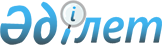 Об оказании социальной поддержки специалистам в области здравоохранения, образования, социального обеспечения, культуры, спорта и агропромышленного комплекса, государственным служащим аппаратов акимов сел, поселков, сельских округов, прибывшим для работы и проживания в сельские населенные пункты Иргизского района на 2024 годРешение Иргизского районного маслихата Актюбинской области от 25 декабря 2023 года № 86
      В соответствии со статьей 6 Закона Республики Казахстан "О местном государственном управлении и самоуправлении в Республике Казахстан", пунктом 8 статьи 18 Закона Республики Казахстан "О государственном регулировании развития агропромышленного комплекса и сельских территорий", приказом Министра национальной экономики Республики Казахстан от 29 июня 2023 года № 126 "Об определении размеров предоставления мер социальной поддержки специалистам в области здравоохранения, образования, социального обеспечения, культуры, спорта и агропромышленного комплекса, государственным служащим аппаратов акимов сел, поселков, сельских округов, прибывшим для работы и проживания в сельские населенные пункты" (зарегистрированое в Реестре государственной регистрации нормативных правовых актов за № 32927), приказом Министра национальной экономики Республики Казахстан от 6 ноября 2014 года № 72 "Об утверждении Правил предоставления мер социальной поддержки специалистам в области здравоохранения, образования, социального обеспечения, культуры, спорта и агропромышленного комплекса, государственным служащим аппаратов акимов сел, поселков, сельских округов, прибывшим для работы и проживания в сельские населенные пункты" (зарегистрированое в Реестре государственной регистрации нормативных правовых актов за № 9946), Иргизский районный маслихат РЕШИЛ:
      1. Предоставить социальную поддержку специалистам в области здравоохранения, образования, социального обеспечения, культуры, спорта и агропромышленного комплекса, государственным служащим аппаратов акимов сел, поселков, сельских округов прибывшим для работы и проживания в сельские населенные пункты Иргизского района на 2024 год:
      1) подъемное пособие в сумме, равной стократному месячному расчетному показателю;
      2) социальная поддержка для приобретения или строительства жилья – бюджетный кредит для специалистов, прибывших:
      в сельские населенные пункты, являющиеся административными центрами района в сумме, не превышающей две тысячи пятисоткратного размера месячного расчетного показателя;
      в сельские населенные пункты в сумме, не превышающей две тысячи кратного размера месячного расчетного показателя.
      2. Настоящее решение вводится в действие по истечении десяти календарных дней после дня его первого официального опубликования.
					© 2012. РГП на ПХВ «Институт законодательства и правовой информации Республики Казахстан» Министерства юстиции Республики Казахстан
				
      Председатель районного маслихата: 

М. Турымов
